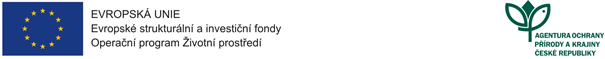 Prováděcí smlouvač. j.: 15080/SOVV/19k Rámcové smlouvě na tiskařské práce a dopravu č. j. 04037/SOVV/19
ze dne 25. 3. 2019Smluvní stranyObjednatel:Česká republika - Agentura ochrany přírody a krajiny ČRsídlo: Kaplanova 1931/1, 148 00 Praha 11 – Chodov IČ: 62933591bankovní spojení: ČNB 18228-011/0710zastoupená: RNDr. Františkem Pelcem, ředitelemodborný garant: PhDr. Květa Černohlávková(dále jen „objednatel“)Dodavatel:UNIPRESS spol. s r.o.sídlo: Svobodova 1431, 511 01 TurnovIČ: 47282789DIČ: CZ47282789bankovní spojení: Československá obchodní banka a.s., č. účtu 267919681/0300zastoupený: xxxxxkontaktní osoba: xxxxx(dále jen „dodavatel“)Předmět smlouvyTato smlouva je uzavírána na základě Rámcové dohody na tiskařské práce a dopravu 2019 č. j. 04037/SOVV/19 ze dne 25. 3. 2019 (dále jen „rámcová smlouva“) a je uzavírána v souladu s ní. Práva a povinnosti v této smlouvě neupravené se řídí rámcovou smlouvou. V případě, že se ujednání obsažené v této smlouvě bude odchylovat od ustanovení obsaženého v rámcové smlouvě, má ujednání obsažené v této smlouvě přednost před ustanovením obsaženým v rámcové smlouvě, ovšem pouze ohledně plnění sjednaného v této smlouvě.Předmětem plnění této prováděcí smlouvy je tisk, kompletace a doprava díla: Bohemia centralis 35 (dále jen „dílo“).Bližší specifikace díla je uvedena v příloze č. 1 této smlouvy. Dodavatel se zavazuje dodat objednateli dílo za podmínek uvedených v této smlouvě a rámcové smlouvě, ve sjednané formě, množství, jakosti a čase, odstranit případné vady v souladu s ustanoveními této smlouvy a rámcové smlouvy.Objednatel se zavazuje řádně dodané dílo převzít a zaplatit za něj cenu dle bodu 3.1, a to způsobem stanoveným v rámcové smlouvě.III.CenaCena za dílo dle této smlouvy činí: Cena bez DPH: 	50.250,00 KčDPH 10%:	5.025,00 KčCena včetně DPH:	55.275,00 Kč		Cena v bodě 3.1 je cenou maximální. IV.Doba plněníDílo bude dodáno objednateli do 14 pracovních dnů od doby předání zpracovaných podkladů. Předpokládaný termín předání tiskových podkladů 5. listopadu 2019.V.Závěrečná ustanoveníDodavatelé berou na vědomí, že tato smlouva může podléhat povinnosti jeho uveřejnění podle zákona č. 340/2015 Sb., o zvláštních podmínkách účinnosti některých smluv, uveřejňování těchto smluv a o registru smluv (zákon o registru smluv), zákona č. 134/2016 Sb., o zadávání veřejných zakázek, ve znění pozdějších předpisů a/nebo jeho zpřístupnění podle zákona č. 106/1999 Sb., o svobodném přístupu k informacím, ve znění pozdějších předpisů a tímto s uveřejněním či zpřístupněním podle výše uvedených právních předpisů souhlasí.Tato smlouva nabývá platnosti a účinnosti dnem podpisu obou smluvních stran. Podléhá-li však tato smlouva povinnosti uveřejnění prostřednictvím registru smluv podle zákona o registru smluv, nenabude účinnosti dříve, než dnem jejího uveřejnění. Smluvní strany se budou vzájemně o nabytí účinnosti smlouvy neprodleně informovat.Tato smlouva je vyhotovena ve 2 stejnopisech, z nichž dodavatel obdrží jeden a objednatel jeden.Na důkaz toho, že smluvní strany s obsahem této smlouvy souhlasí, rozumí jí a zavazují se k jejímu plnění, připojují své podpisy a prohlašují, že tato smlouva byla uzavřena podle jejich svobodné a vážné vůle prosté tísně, nikoli za nápadně nevýhodných podmínek.Nedílnou součástí této smlouvy jsou následující přílohy: 1) Bližší specifikace dílaV Turnově dne 30. 10. 2019 			V Praze dne 11. 11. 2019Dodavatel						ObjednatelPříloha č. 1 – Specifikace tiskovinPředmětem plnění této prováděcí smlouvy je Sborník Bohemia centralis 35 Náklad: 300 ksFormát: 230 x 160 mm na výšku Rozsah: 560 stran včetně obálky (544 stran textu + 16 stran barevných příloh)Obálka: počet barev 2/0, papír křída 250g, formátová řada 35x50lesklé lamino (na tmavě modrém podkladu bílé písmo a světle modrý znak AOPK - laminovaná)Barevnost:	str. 001-544 černobílý tisk, s barevnými obrázky na stranách 12, 18, 19, 35, 52, 54, 59, 111, 264 (ofsetový bezdřevý papír 80 g)	str. 545-560 barevný tisk na křídovém papíře (křída 115 g)

Vazba: lepená měkká V2 

Podklady ve formátu tiskového PDF, kódování barev RGB
CtP = ano

Doprava:100 ks - AOPK ČR Praha 11, Kaplanova 1931/1
Květa Černohlávková: xxxxx, xxxxx
200 ks - RP Střední Čechy, Praha 6, Podbabská 2582/30 Pavel Špryňar: xxxxx, xxxxx